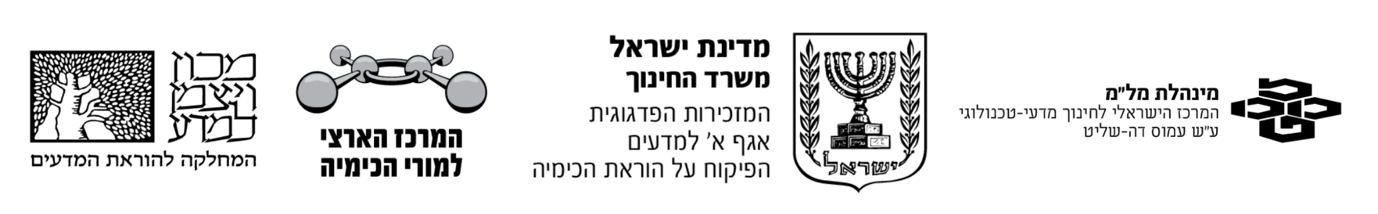 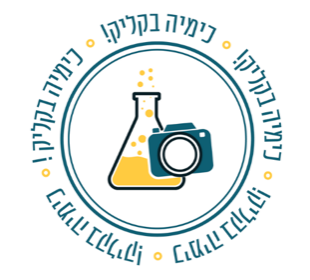 מחוון להערכת תצלומים וקולאז'ים (מלווה בהסבר כימי) – תשפ"גשם השופט/ת:נושא העבודה:שמות התלמידים:שם המורה:כיתה: שם בית הספר ויישוב:הערה: העתקת מידע מקטע מקור פסולה בהחלט! שימוש בתמונות לא מקוריות פסול בהחלט!* : ״דימוי״ הכוונה לדימוי חזותי = visual image,  התמונה אותה מגישים לשיפוט, הצילום/הקולאז׳התייחסות כללית במילים והצעות לשיפור:הממדמשקל יחסיקריטריונים להערכהאחוזהערכהנושא הדימוי* והאיכות האמנותית33%הכותרת מעוררת עניין ומשקפת את נושא התצלום/הקולאז'5%נושא הדימוי* והאיכות האמנותית33%מוצגים היבטים מדעיים ויישומיים בכימיה3%נושא הדימוי* והאיכות האמנותית33%התצלום/הקולאז׳ ממחיש את הנושא המוצג5%נושא הדימוי* והאיכות האמנותית33%קומפוזיציה - מיקומו של הנושא הנבחר במרכז ביחס למרכיבי הרקע (מרכיבי הרקע מוסיפים לאיכות הדימוי, תורמים לסיפור המשתקף ממנו ולא פוגעים בו או מבלבלים) 5%נושא הדימוי* והאיכות האמנותית33%הדימוי איכותי, חד וברור 5%נושא הדימוי* והאיכות האמנותית33%נעשה שימוש באמצעים ייחודיים כגון: שילוב מעניין של צבעים, תאורה מיוחדת, הצגה מעניינת של הנושא הנבחר, אפקטים מיוחדים5%נושא הדימוי* והאיכות האמנותית33%התצלום/הקולאז׳ אסתטי, נעים לעין, מעורר תגובה של הצופה5%יצירתיות 7%מקורי / חדשני / בעל מסר או משלב תחומים7%איכות ההסבר המדעי (דף הסבר נלווה לדימוי)60%מוסבר בפירוש הקשר בין הרקע המדעי לתצלום/לקולאז׳7%איכות ההסבר המדעי (דף הסבר נלווה לדימוי)60%ההסבר הכימי מקיף ונותן את מכלול ההיבטים הרלוונטיים לנושא התצלום/הקולאז׳. חובה להתייחס בהסבר המדעי לבסיס הכימי של התופעה. לשם כך צריך להתייחס למבנה החומר/נוסחאות/ניסוחים כימיים של תגובות. במידת האפשר כדאי מאוד להסביר את התופעה ברמה החלקיקית.20%איכות ההסבר המדעי (דף הסבר נלווה לדימוי)60%המושגים המדעיים מוסברים בבהירות ובדיוק מדעי10%איכות ההסבר המדעי (דף הסבר נלווה לדימוי)60%נעשה שימוש במקורות מגוונים (לפחות שניים). רישום המקורות מופיע בתחתית דף ההסבר לפי כללי הציטוט המקובלים.  3%איכות ההסבר המדעי (דף הסבר נלווה לדימוי)60%ההסבר נכתב בשפה מדעית תקנית ונכונה 7%איכות ההסבר המדעי (דף הסבר נלווה לדימוי)60%כתיבה לפי הכללים (בין עמוד לשני עמודים 4A, גופן אריאל גודל 11, רווח שורה וחצי)3%איכות ההסבר המדעי (דף הסבר נלווה לדימוי)60%כתיבה בעברית תקנית 3%איכות ההסבר המדעי (דף הסבר נלווה לדימוי)60%מוצגת בפירוש הרלוונטיות של הנושא ליישומי הכימיה בחיי היומיום ו/או לתעשייה ו/או מודגשות דילמות ערכיות הקשורות לכימיה באופן מעמיק ומקיף7%סה"כ100%